                                                                                                                                                                                                                                                                                      Bilal 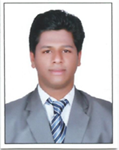 Bilal.335859@2freemail.com Objective:To work in professionally managed organization where in my efforts are rewarded through the growth path with my hard work & dedication. It will also give me an exposure to the practices which help in catering to the requirements of companies.Educational Qualifications:.H.S.C Passed.S.S.C Passed.Technical Qualification       Basic of Computer fundamental.Hardware & Networking (A+, N+ and CCNA from (NIIT)CCNA Global Appeared in 2016.Additional computer networking skillsOperating Systems	 :  Windows 7, Windows XP, Windows 2003.                                                                                        Windows 8, windows 2012, Linux,Sun Solaris                                                                           Windows 10 Server operating system                    : Windows 2003. Windows 2008, Windows 2012             Office Package: Microsoft Word, Microsoft Excel, Microsoft PowerPoint, Microsoft Outlook ExpressOpen office Knowledge of Server Creating User Domain  Creating the user in the active directoryCreating the active directory Creating the group policy and giving the authority to the UserCreating the proxy server and Filtering the InternetWork Experience: Worked as a System Engineer for 1 year in Dev Information Technology PVT LTD Worked as  Desktop engineer from 1.4 year in An isp company Mway  PVT LTD Working as desktop engineer as Desktop and Hardware Engineer in IDC TechnologiesCCNA .Basic Networking Troubleshooting.Remote Assistance .Global ccna.Networking like Rip ,Ripv2,OSPF ,OSPF2,HDLC,PPP,TCP/IP,OSI LAYERGood understanding of OSI Model, TCP/IP protocol suite (IP, ARP, ICMP, TCP, UDP, SMTP, FTP, TFTP)IP addressing and subnetting Routing conceptsSecuring network resources with shared folder permissions, Implementing file security systemSwitches: Basic Configuration and VLAN setup on Cisco 1900, 2950, 2960 Switches.Router: Basic Configuration and monitoring of Cisco 2500, 2600, 1800Vlan: configuration, switchingInstalling, Configuring and Troubleshooting of Networking Equipments: Routers and SwitchesWell understanding of Bridging and switching concepts and LAN technologiesConfigured Cisco Routers (2500, 3000, 4000) using RIP, IGRP, OSPF, EIGRPJob Responsibility at Dev it : - Desktop and networking engineer . Handle end users by resolving their Query and problem.. Connecting PC to Domain.. Co-ordinating with Admin and Vendor's.. Communicating with User and other Team member application issue resolving. Attend the call (FCRM) with TAT and get it resolve.. Assembling & Disassembling of PC.. Formatting and reinstallation of operating systems. Installation of Software required by End User. All kind of Printer Installation like network and USB printer.. Taking DATA BACKUP of User through HDD and Network.. Installing Symantec Anti-Virus and Update from Server.. Resolving application calls Remote through.. Resolving network related issue like slow down network and internet.. Remotely handling to user system through Net meeting tools.. Installation of software  demand by end user . Installation Third party Application and Ms-Office.. Troubleshooting of Computer and Networking .Worked on proxy serer.Installation of server and creating of Domain Creating inventory report of desktop laptop printer router switch etcTroubleshooting of personal computers. On line Support to customers concerning their computer problemsTraining the new engineer for onsite Presentation Responsibilities.Implementing and configuring the corporate LAN environment..Hardware and Microsoft support for the Client machines..Installation and configuration of network Printers..Outlook configurations and support.Job Responsibility at Mway Internet : - networking engineer .Handled the customers internet installing router and cabling .Crimping the internet cable according to the colour sequence.Attending the complaint of the customer .Setting the internet connection old & new.Setting the internet in both wired and wireless router connection .Support for the client machines Job Responsibility at IDC Technologies:-Desktop EngineerOnsite of Indusind bankHandling the call & get it done Worked on  banking software Talisma and Finacle installation and maintenanceWorked on installation of talisma and finacleWorked on Aspect Installation and configuration Worked on installation of talisman and maintain Worked on sip phone installation and configuration Worked on antivirus like Mc Afee, Quick Heal, & Symantec InstallationSolving the problems through vnc and cm remote desktopSolved networked Problems, ip address Formatting and reinstallation of operating systemsWorked on Professional mail like outlook and Mozilla ThunderbirdAssigning the service in aspect and sip PhoneComputer maintenance and asset verification            Hobbies & Interests: Playing cricket & Websites DesigningStudying about Computer updates Personality Traits:.Self-starter with good communication and analytical skills. .Can work well with a team towards solving problems..Strength.Quick Learner, .High on energy,.Willingness to accept responsibility,.Maintaining accuracy and Quality of performance..Excellent communication and interpersonal skillsLanguages Known:EnglishHindiArabicPersonal Profile:Date of Birth     : 12th Sep1990.Sex                    :  Male.Nationality       :  Indian.Marital Status : Single.I hereby declare that the above particulars furnished by me are true to the best of my knowledge and belief.